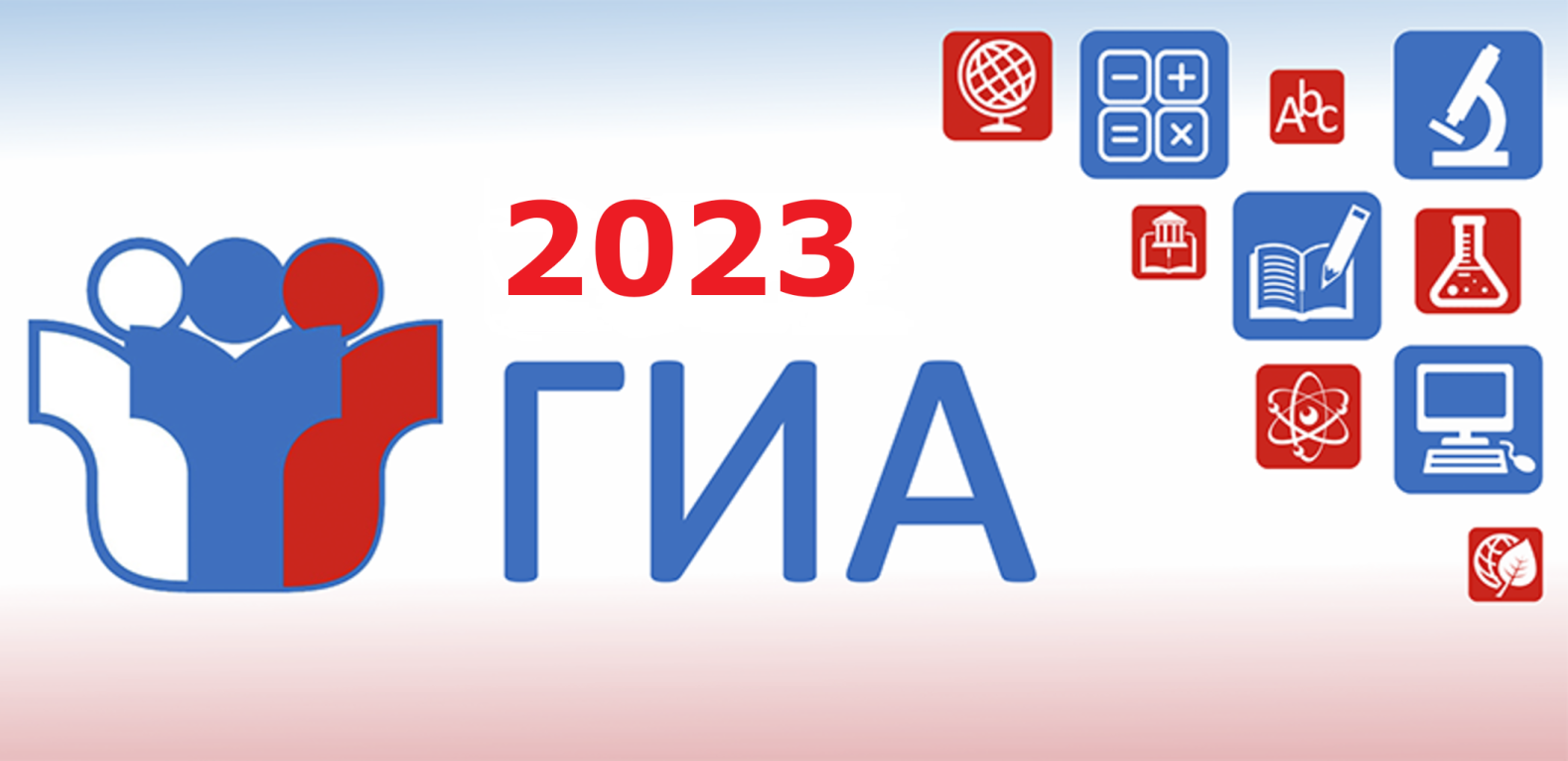 ПРОЕКТ РАСПИСАНИЯ  ГИА-9Начало ОГЭ и ГВЭ-9 – в 10:00 по местному времени. Продолжительность ОГЭ:по математике, русскому языку, литературе – 3 часа 55 минут (235 минут);физике, обществознанию, истории, химии – 3 часа (180 минут);информатике и ИКТ, географии, биологии – 2 часа 30 минут (150 минут);иностранным языкам: письменная часть – 2 часа (120 минут), раздел «Говорение» – 15 минут.Продолжительность ГВЭ-9:по русскому языку – 3 часа 55 минут (235 минут);обществознанию, биологии, литературе – 3 часа (180 минут);истории, химии, физике, географии, информатике и ИКТ – 2 часа 30 минут (150 минут);иностранным языкам – 2 часа (120 минут).ДатаОГЭГВЭДосрочный периодДосрочный периодДосрочный период21 апреля (пт)математикаматематика24 апреля (пн)русский языкрусский язык27 апреля (чт)информатика и ИКТ, обществознание, химия, литератураинформатика и ИКТ, обществознание, химия, литература3 мая (ср) история, биология, физика, география, иностранные языки (английский, французский, немецкий, испанский)история, биология, физика, география, иностранные языки (английский, французский, немецкий, испанский)10 мая (ср)резерв: математикарезерв: математика11 мая (чт)резерв: информатика и ИКТ, обществознание, химия, литературарезерв: информатика и ИКТ, обществознание, химия, литература12 мая (пт)резерв: история, биология, физика, география, иностранные языки (английский, французский, немецкий)резерв: история, биология, физика, география, иностранные языки (английский, французский, немецкий)15 мая (пн)резерв: русский языкрезерв: русский язык16 мая (вт)резерв: по всем учебным предметамрезерв: по всем учебным предметамОсновной периодОсновной периодОсновной период24 мая (ср)история, физика, биологияистория, физика, биология30 мая (вт)обществознание, информатика и ИКТ, география, химияобществознание, информатика и ИКТ, география, химия2 июня (пт)иностранные языки (английский, французский, немецкий, испанский)иностранные языки (английский, французский, немецкий, испанский)3 июня (сб)иностранные языки (английский, французский, немецкий, испанский)–6 июня (вт)русский языкрусский язык9 июня (пт)математикаматематика14 июня (ср)литература, физика, информатика и ИКТ, географиялитература, физика, информатика и ИКТ, география17 июня (ср)обществознание, биология, химияобществознание, биология, химия26 июня (пн)резерв: русский языкрезерв: русский язык27 июня (вт)резерв: по всем учебным предметам, кроме русского языка и математикирезерв: по всем учебным предметам, кроме русского языка и математики28 июня (ср)резерв: математикарезерв: математика29 июня (чт)резерв: по всем учебным предметам, кроме русского языка и математикирезерв: по всем учебным предметам, кроме русского языка и математики30 июня (пт)резерв: по всем учебным предметамрезерв: по всем учебным предметам1 июля (сб)резерв: по всем учебным предметамрезерв: по всем учебным предметамДополнительный периодДополнительный периодДополнительный период4 сентября (пн)математикаматематика7 сентября (чт)русский языкрусский язык12 сентября (вт)история, биология, физика, географияистория, биология, физика, география15 сентября (пт)обществознание, химия, информатика и ИКТ, литература, иностранные языки (английский, французский, немецкий, испанский)обществознание, химия, информатика и ИКТ, литература, иностранные языки (английский, французский, немецкий, испанский)19 сентября (вт)резерв: русский языкрезерв: русский язык20 сентября (ср)резерв: математикарезерв: математика21 сентября (чт)резерв: по всем учебным предметам, кроме русского языка и математикирезерв: по всем учебным предметам, кроме русского языка и математики22 сентября (пт)резерв: по всем учебным предметам, кроме русского языка и математикирезерв: по всем учебным предметам, кроме русского языка и математики23 сентября (сб)резерв: по всем учебным предметамрезерв: по всем учебным предметам